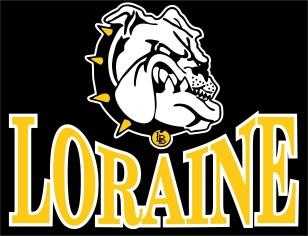 RUDE vs. MEAN vs. BULLY__________________________________________________________RUDE = inadvertently saying or doing something that hurts someone elseMEAN = purposely saying or doing something to hurt someone once (or maybe twice)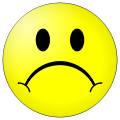 BULLYING = intentionally aggressive behavior that involves an imbalance of power.